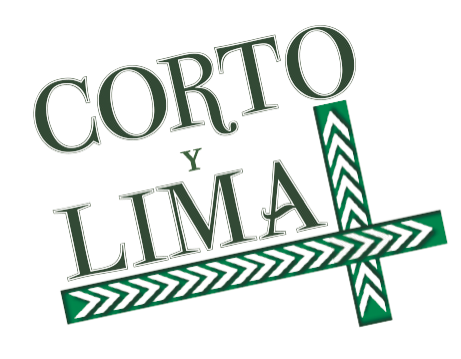 Instructions: Print clearly in black or blue ink. Answer all questions. Sign and date the form. PERSONAL INFORMATION: First Name _____________________________Middle Name ___________________________ Last Name _____________________________ Street Address _______________________________________________________ City, State, Zip Code _______________________________________________________ Phone Number(____)___________________________________ Are you eligible to work in the United States? Yes _______ No_______ If you are under age 18, do you have an employment/age certificates? Yes ___ No ___ Have you been convicted of or pleaded no contest to a felony within the last five years? Yes_______ No_______ If yes, please explain: _________________________________________ __________________________________________________________ POSITION/AVAILABILITY: Position Applied For ________________________________________ Days/Hours AvailableMonday ____ 
Tuesday ____ 
Wednesday ____ 
Thursday ____ 
Friday ____ 
Saturday ____ 
Sunday ____ Hours Available: from _______ to ______ What date are you available to start work? ________________________________________ EDUCATION:Name and Address Of School - Degree/Diploma - Graduation Date _________________________________________________________________ _________________________________________________________________ _________________________________________________________________ _________________________________________________________________ _________________________________________________________________ Skills and Qualifications: Licenses, Skills, Training, Awards _____________________________________________________________ _____________________________________________________________ EMPLOYMENT HISTORY:Present Or Last Position: Employer: _____________________________________________________ Address:______________________________________________________ Supervisor: ____________________________________________________ Phone: _______________________________ Email: ________________________________ Position Title: _________________________ From: ______________ To: ______________ Responsibilities: ____________________________________________________ __________________________________________________________ Salary: _______________ Reason for Leaving: ____________________________________________ =========== Previous Position: Employer: _____________________________________________________ Address:______________________________________________________ Supervisor: ____________________________________________________ Phone: _______________________________ Email: ________________________________ Position Title: _________________________ From: ______________ To: ______________ Responsibilities: ___________________________________________________ __________________________________________________________ Salary: _______________ Reason for Leaving: ____________________________________________ May We Contact Your Present Employer? Yes _____ No _____ References: Name/Title Address Phone _________________________________________________________________ _________________________________________________________________ _________________________________________________________________ Anything else you want us to know about you:_________________________________________________________________ _________________________________________________________________ _________________________________________________________________ I certify that information contained in this application is true and complete. I understand that false information may be grounds for not hiring me or for immediate termination of employment at any point in the future if I am hired. I authorize the verification of any or all information listed above. Signature______________________________ Date__________________________________Corto Lima is an equal opportunity employer and does not discriminate based on race, national origin, religion, gender, age, disability, genetic information, sexual orientation or reprisal.